Sapin premium (serait plus large)Sapin qualité #1 (un peu plus étroit)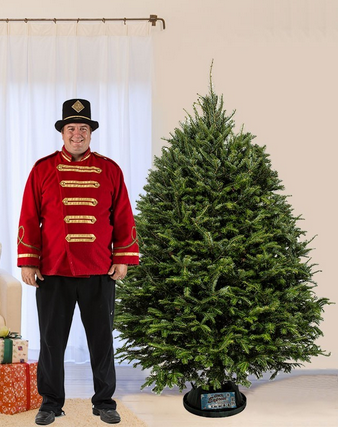 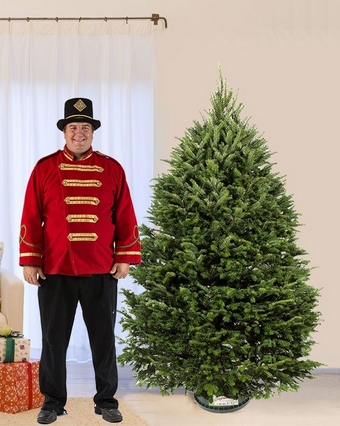 Pied pour sapinCouronne de Noël de 20’’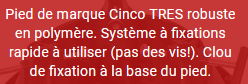 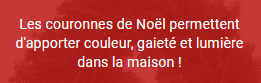 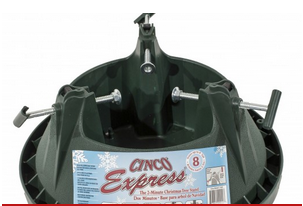 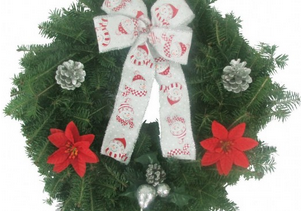 Crochet pour couronnes en métal 12’’Sac biodégradable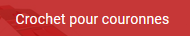 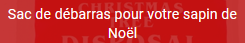 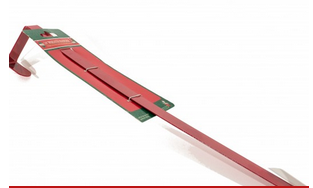 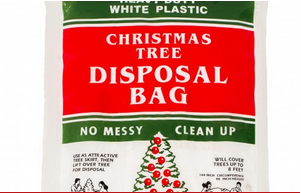 